Humboldt Bay Municipal Water District 828 7th Street, Eureka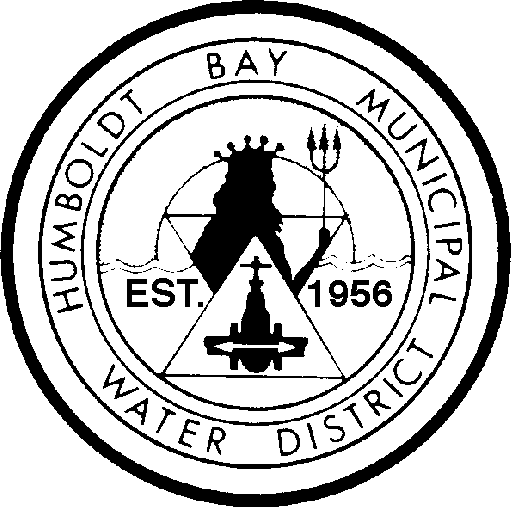 Agenda for Audit Committee Meeting December 6, 2021 Meeting Start Time: 10:00 amDUE TO COVID-19 THE DISTRICT WILL BE HOLDING THE MEETING VIA ZOOMDistrict MissionReliably deliver high quality drinking water to the communities and customers we serve in the greater Humboldt Bay Area at a reasonable cost. Reliably deliver untreated water to our wholesale industrial customer(s) at a reasonable cost. Protect the long-term water supply and water quality interests of the District in the Mad River watershed.*********************************************************************************************How to Submit Public Comment: Members of the public may provide public comment via email until 5 pm the day before the Board Meeting by sending comments to office@hbmwd.com. Email comments must identify the agenda item in the subject line of the email. Written comments may also be mailed to 828 7th Street, Eureka, CA 95501. Written comments should identify the agenda item number.These comments will be read during the meeting. Comments received after the deadline will be included in the record but not read during the meeting. If participating in the meeting, public comment will also be received during the meeting.The Audit Committee is a standing committee of the Board composed of the following representatives: the Secretary/Treasurer and one additional Board member appointed by the President.  The purpose of the Audit Committee is to oversee the District’s annual audit process, and to provide input to the Board about the process.  The Committee is advisory to the Board of Directors and shall have no decision-making authority.Review draft report for FY 2019/20 Regular AuditDiscuss recommendation by Audit Committee to Board for FY 2019/20 Audit ReportADJOURNMENTADA compliance statement: In compliance with the Americans with Disability Act, if you need special assistance to participate in this meeting, please contact the District office at (707) 443-5018. Notification 48 hours prior to the meeting will enable the District to make reasonable arrangements to ensure accessibility to this meeting. (Posted November 30, 2021)